	Utbildningsförvaltningen                                                                Mall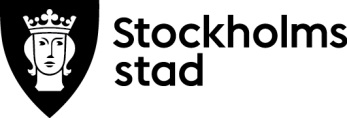 	Avdelningen för stöd kring                                         Social bedömning	lärande och elevhälsaDokumentation av social bedömning inför mottagande i anpassade grundskolan alternativt anpassade gymnasieskolanDen sociala bedömningen ska göras av skolkurator eller externt anlitad kurator. Kuratorn bör ha socionomexamen eller annan likvärdig utbildning samt erfarenhet av socialt arbete.Syftet med den sociala bedömningen är att redovisa om det finns sociala orsaker och bakgrundsfaktorer i elevens sociala situation i och utanför skolan som är av sådan karaktär att de kan förklara elevens svårigheter att uppfylla grundskolans betygskriterier eller kriterier för bedömning av kunskaper. Se Stödmaterial – Social bedömning angående den sociala bedömningens innehåll och genomförande. I Stockholms stad bör en social bedömning dokumenteras enligt följande:Mallen används som underlag för ett samtal mellan kurator, vårdnadshavare och elev om elevens nuvarande och tidigare sociala situation – i hemmet, i skolan och på fritiden.Utifrån samtalet beskrivs det som är relevant för att kunna göra en social bedömning av den aktuella eleven. Beskrivning och analys av elevens sociala situation i och utanför skolanTextfälten utvidgar sig vid behovAnsvarig för den sociala bedömningenPersonuppgifterna kommer att behandlas i enlighet med dataskyddsförordningen. Information om behandlingen lämnas av utbildningsnämnden som är personuppgiftsansvarig. På start.stockholm/dataskydd kan du läsa mer om utbildningsnämndens hantering av personuppgifter och dataskydd.  Hur ska ansökan skickas in?Kommunal skola i Stockholms stad:Från och med 4 september 2023 ska alla ansökningshandlingar läggas in i eDok av din skolregistrator. Skolregistrator beställer ett diarienummer via central förvaltnings diarium (via webbenkät eller mejl) och diarieför samtliga handlingar i ärendet.
Fristående/annan kommuns skola:
Posta alla handlingar till:
Utbildningsförvaltningen, Registrator, Box 22049, 104 22 StockholmElevens namnPersonnummerElevens sociala situation i skolan – nuvarande skolsituation och skolbakgrund Elevens sociala situation utanför skolan – nuvarande familjesituation och familjebakgrundAnalys och sammanfattande bedömning av elevens sociala situation i och utanför skolan Ge en utförlig beskrivning!Den sociala bedömningens frågeställning Finns det sociala orsaker och bakgrundsfaktorer i elevens sociala situation i och utanför skolan som är av sådan karaktär att de kan förklara elevens svårigheter att uppfylla grundskolans betygskriterier eller kriterier för bedömning av kunskaper?  Ja	 NejKommentar:UtredningsplanHär anges vilka (eleven själv, vårdnadshavare, övriga) som bidragit till bedömningsunderlaget Namn och titel: DatumNamnunderskrift på skolkurator/externt anlitad kuratorNamnförtydligandeE-postadress och telefonnummer